SeptaPremium Septa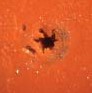 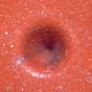 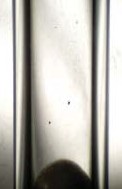 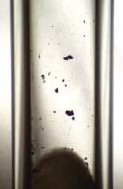 Septum Without CenterGuideSeptum With CenterGuidePremium Septa are preconditioned and packed in glass jars. Premium septa generally have much lower bleed than general purpose septa.CenterGuide™ Septa for Improved Performance• Center point guides the needle for easy penetration• Reduce needle bending• Precision molding assures accurate fit• Available in selected sizes of our premium septaPrecision-molded septa have a recess on the injection side, to guide the syringe needle to the same point with every injection. The CenterGuide design requires less force for initial penetration, for a smoother feel. Septum life may be enhanced in some applications by minimizing tearing and coring.HighPre-LowSuggestedSeptum 	Temperature 	pierced 	Bleed 	Applications 	Marathon™                          ✓ BTO®                                                                  ✓ Advanced Green 3™           ✓Autosampler use; pre-pierced greater reliability, trace analysisHigh injection port temperature, lowest bleed, trace analysis•	•	General purpose use; low stickingUpper Temperature Limit:  Septa BTO, Marathon and Advanced Green 3 can be used at400°C and injector set point temperatures in most instruments. Slight sticking may occur in new injection ports when holding septa above 300°C over many days.CenterGuide can help reduce coring when used with tapered (rounded-tip) needles.46	Chromatography Research SuppliesSepta Cross ReferenceInstrument	Septum SizeAgilent/HP5880A, 5890, 6850, 6890, 7890, 7890A , & 7820A	11 mm5700 series, 5830/40	9.5 mm On-column injection	5 mm Purged packed column	11 mmFisons/Carlo Erba8000 Series	17 mmPerkinElmerSigma Series, 8000 Series, Clarus	11 mmAutoSystem/AutoSystem XL	11 mmShimadzu9A, 14, 15A, 16, 17A, 2010 & 2014	PlugThermo InstrumentsTrace, Focus Split/Splitless, 8000 Series	17 mm9001, GCQ	9 mmPTV Injector	12.7 mmVarian1177 Injector	9 mm1040/41/60/61	9.5 mm1075/77/78, 1079, 1093/94 SPI	11.5 mmMeasuring Chart5 mm / 3/16”7 mm / 9/32”9 mm / 11/32”9.5 mm / 3/8”10 mm / 13/32”11 mm / 7/16”12.5 mm / 1/2”17 mm / 21/32”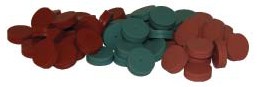 www.chromres.com	47SeptaSepta BTO®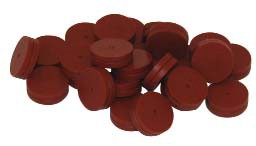 BTO 11mm Septa• Extended temperature range, low-bleed• Maximum temperature 400°C*• Virtually eliminates injection-port sticking• Pre-conditioned; packaged in glass to prevent contamination• Each batch GC-FID tested• Ideal for use with low-bleed, “Mass Spec” capillary columnsSepta BTO is Bleed and Temperature Optimized for today’s most demanding GC and GC/ MS applications. Septa BTO is formulated to extend low-bleed and outstanding mechanical properties of premium GC septa to the highest-temperature applications. It retains remark- able softness and pierceability at high temperatures, with extremely low bleed. Septa are3 mm thick, except Shimadzu-style plug septa, and are packaged in glass vials.48	Chromatography Research SuppliesAdvanced Green 3™• True low-bleed, high temperature green septum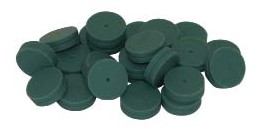 • Maximum temperature 400°CThe CRS Advanced Green 3 Septum was specifically created to combine significantly longer injection life, low bleed and low injection port adhesion. The result is a green septum you can use for all your critical analyses. Advanced Green 3 Septa are packaged in glass vials forhigh purity. Septa are 3 mm thick, except Shimadzu-style plug septa.AG3 11mm SeptaMarathon™ Septa• Excellent Performance with Long Injection Life• Pre-pierced for greater reliability• Premium septum for autosamplers• CenterGuide™ Marathon are pre-pierced for extremely reliable performance• Maximum temperature setting 400°CThe CenterGuide versions of Marathon are pre-pierced to channel the needle through the same spot with each injection, which helps eliminate the common type of coring that occurs on the first injection. The Marathon septum is also ideal for standard manual-injection GC and GC/MS. Septa are 3 mm thick, except Shimadzu-style plug septa. Septa are packaged in glass jars.Marathon 11mm Septa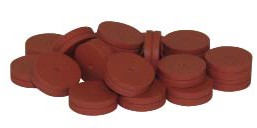 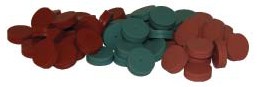 www.chromres.com	49SeptaPuresep T™General-Purpose SeptaPuresep T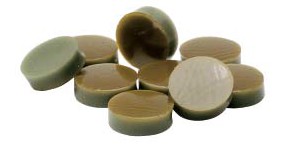 Puresep P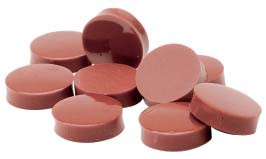 • The better PTFE coated septum• Recommended maximum temperature is 225°CSilicone-based septum is faced on one side with a double layer of polyimide and PTFE. The polyimide adheres to both the silicone and PTFE, providing a better bond and enhanced durability. The outer PTFE coating assures maximum inertness and helps minimize bleed.Description	Qty	Item No.1/4” (6.0 mm) Puresep T	50/pk	2306653/8” (9.5 mm) Puresep T	50/pk	2306757/16” (11 mm) Puresep T	50/pk	23068511.5 mm Puresep T	50/pk	2306971/2” (12.7 mm) Puresep T	50/pk	23069513 mm Puresep T	50/pk	230698Puresep P™• Made from silicone rubber coated with a layer of high-temperature polyimide• 3 mm thickThe polyimide layer is stable to 400°C, however the recommended upper limit for the septum as a whole is 300°C, due to the characteristics of silicone.50	Chromatography Research SuppliesEconomy Blue SeptaOur Blue Septa are designed for non-demanding, routine applications. They are easy to penetrate, with a durometer rating of 40 - 45. The septa can be used up to 250°C and are suitable for 90% of all GC analyses. Made from silicone.Description	Qty	Item No.1/4” (6.4 mm) Economy Blue Septa	100/pk	2346253/8” (9.5 mm) Economy Blue Septa	100/pk	2349057/16” (11 mm) Economy Blue Septa	100/pk	2341151/2” (12.7 mm) Economy Blue Septa	100/pk	234125AccessoriesInjection Port Cleaning KitThis is designed for cleaning all GC injection ports, including those in Shimadzu instruments. Included are three stainless steel brushes, 5 mm (for Shimadzu), 1/4” and 3/8”, and one scraper for removing septum residue.Description	Item No. Injection Port Cleaning Kit	206211Septa PickThe Septa Pick is useful for removing small pieces of septa lodged in the threads and corners of the septum cap or injection port. It can also be used to remove small bits of graphite ferrule from the cap and fittings of column connectors; other small cleaning jobs.Description	Item No. Septa Pick	205465Economy Blue Septa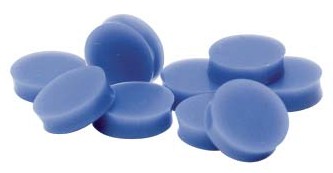 206211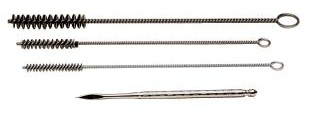 205465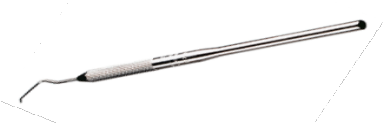 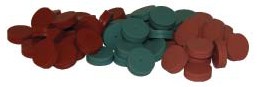 www.chromres.com	51DescriptionQtyItem No.5 mm BTO CenterGuide™50/pk2987871/4” (6.4 mm) BTO50/pk2987559 mm BTO CenterGuide50/pk2987133/8” (9.5 mm) BTO50/pk29870510 mm BTO50/pk2987457/16” (11 mm) BTO CenterGuide50/pk2987177/16” (11 mm) BTO CenterGuide100/pk29871811.5 mm BTO CenterGuide50/pk2987771/2” (12.7 mm) BTO CenterGuide50/pk29872717 mm BTO CenterGuide*50/pk298817BTO for Shimadzu50/pk298735* For 17mm injectors the maximum is 300°CDescriptionQtyItem No.5 mm AG3 CenterGuide50/pk2465259 mm AG3 CenterGuide50/pk2467133/8” (9.5 mm) AG350/pk2461247/16” (11 mm) AG3 CenterGuide50/pk2462257/16” (11 mm) AG3 CenterGuide100/pk24622811.5 mm AG3 CenterGuide50/pk2467251/2” (12.7 mm) AG3 CenterGuide50/pk24632517 mm AG3 CenterGuide50/pk246624AG3 for Shimadzu50/pk246424Description25/pk50/pk100/pk5 mm Marathon CenterGuide2395872395979 mm Marathon CenterGuide2397782397797/16” (11 mm) Marathon CenterGuide23928723929723988811.5 mm Marathon CenterGuide2397872397981/2” (12.7 mm) Marathon CenterGuide23938723939717 mm Marathon239688239698Shimadzu239488239498